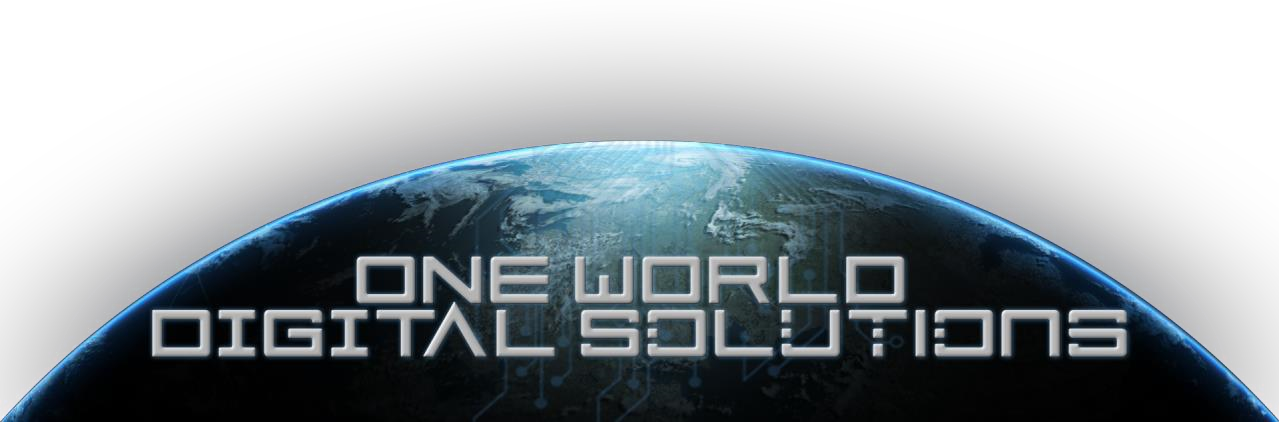 Thank you for ordering from One World Digital Solutions® Please read the entire Disclaimer/Usage Policy as use of the product implies agreement with this policy. Disclaimer/Usage Policy It is important that we clarify some items about using this product. The One World Digital Solutions Media Center (based on KODI® technology) has been configured in a generic manner and DO NOT host or distribute any content. We have used several publicly available linking programs in the setup. One World Digital Solutions® Media Centre (based on KODI® technology) links directly to websites and to "aggregator" sites. Aggregators in turn links elsewhere for "content" while websites host their own. We have included many educational and informative links on the website in the What is KODI® sections of our website and in our custom user guide. We have also included video tutorial links in the setup. To our knowledge, websites directly linked to are encouraging visitors and have full rights to their hosted content. Some aggregators may link to materials copyrighted in the Americas and Oceania Areas. The same aggregators also link to non-copyrighted and other materials that the public is allowed to use. All of these links can be linked to with a simple internet browser, which is a mandatory feature of this product. This, combined with the dynamic nature of the internet, of laws dealing with it and of linking itself makes it impractical for us to determine what content you may or may not view. You should be aware of your local copyright laws. As such, we take the position that we will not discriminate against any linking aggregator in KODI® or any other app that is on the machine. We DO NOT condone copyright infringement in any manner.  We believe artists and copyright holders deserve credit and income for their work. We also believe that people are responsible for their own choices and actions. By providing you with links to aggregators within KODI®, we are not encouraging you to breach any law. We have prepared a generic product for international distribution.  We could not possibly maintain an accurate list of links to copyrighted materials and cannot block them. You can change the settings of the product, or of KODI® and its aggregators, should you desire to do so. We have no choice but to leave it to the copyright holders to exercise their rights and have offending content removed from internet sites where they believe it is being hosted improperly. They have rights and the methods available to them to enforce their rights. Above and beyond this, we must trust in your good judgment. The act of providing links is not against the law in New Zealand or North America, where our primary locations currently reside. One World Digital Solutions® does not host any content of any kind, legal or otherwise, for use on the device. We are in not affiliated with Google, Xbox, KOD®I, the aggregators, nor the websites they link too. We provide no warrantees, expressed or implied, regarding the functionality of any individual program or application, including KODI®, its aggregators, links, linking services or the websites and content they link to. This device may also be used to view adult, indecent, defamatory or illegal images, content or websites. This is true of any computing product that provides programs to access the internet. We sincerely hope that it is never used in this manner!!! We do not condone this type of use!!! Once again, we have no control over this. The user assumes responsibility for the use of the device. Please use this device responsibly and in a manner, consistent with the laws of your area. If you have concerns about others using the device, please use the built-in locking mechanisms. The owners, developers, wholesalers, distributors, retailers, staff and anyone associated with One World Digital Solutions® will not be liable for circumstances resulting from the use of the device by the user of the device. The user of the device assumes full responsibility for its use. Use of the device constitutes agreement with this policy and absolves all owners, developers, wholesalers, distributors, retailers, staff and any other associates of One World Digital Solutions® whether persons or corporations, direct or indirect affiliates, assigns, or heirs, of all liabilities, fiduciary or otherwise, associated with the use of the device. If you disagree with this policy, please return the device to place of purchase prior to using it. As this notice says "ReadMe First", your use of the device to read our policy is not considered use for the policy. If you elect to use the device without reading the policy, you are in agreement with the policy. We DO NOT charge for Kodi® and we have a whole section on our website dedicated to Kodi® which is a FREE and open source program. Please see www.kodi.tv for details or the Kodi® section of our website. Thank you for taking the time to read our description of the device and disclaimer/usage policy. Thank you for purchasing an Android® powered custom box from One World Digital Solutions®. We sincerely hope you enjoy it for many years to come. Regards, Chris Marshall (Owner) One World Digital Solutions®-  “Welcome to The Future Of Home Entertainment.” 